ΘΕΜΑ: Αποσπάσεις εκπαιδευτικών Π.Ε. στο Νηπιαγωγείο και στο Δημοτικό Σχολείο Αρμενικού «ΚΥΑΝΟΥΣ ΣΤΑΥΡΟΣ» Αθήνας για το σχολικό έτος 2016-2017.  Έχοντας υπόψη:Τις διατάξεις:α) του άρθρου 8 παρ. 14 του N. 3194/2003 σε συνδυασμό με τις διατάξεις του άρθρου 6 παρ. 14 του Ν. 1674/1986 ,β) του άρθρου 25  του Ν. 3577/2007 και γ) του άρθρου 46 παρ. 2 του N. 2413/1996 (ΦΕΚ 124/17-6-1996).Το Π.Δ. 73/2015 (ΦΕΚ 116/τΑ΄) «Διορισμός Αντιπροέδρου της Κυβέρνησης, Υπουργών, Αναπληρωτών Υπουργών και Υφυπουργών».Το αριθμ Πρωτ. 52/12-05-2016 έγγραφο του Δημοτικού Σχολείου και Νηπιαγωγείου Αρμενοπαίδων  «ΚΥΑΝΟΥΣ ΣΤΑΥΡΟΣ». Το αριθμ. Πρωτ. 12100/15-07-2016 έγγραφο της Δ/νσης Π.Ε. Αθήνας Α΄.Το αριθμ. Πρωτ. 8440/18-07-2016 έγγραφο της Δ/νσης Π.Ε. Αθήνας Δ΄.Το αριθμ Πρωτ. 3774/21-07-2016 έγγραφο της Δ/νσης Π.Ε. Κυκλάδων.Τη με αριθμ. 13/02-08-2016 Πράξη του ΚΥΣΠΕ.Τις αιτήσεις των ενδιαφερομένων εκπαιδευτικών.ΑποφασίζουμεΑποσπούμε για το σχολικό έτος 2016-2017 με αίτησή τους και χωρίς δαπάνη για το Δημόσιο τους κατωτέρω εκπαιδευτικούς Πρωτοβάθμιας Εκπαίδευσης για να προσφέρουν υπηρεσία στο Δημοτικό Σχολείο και Νηπιαγωγείο του Αρμενικού «ΚΥΑΝΟΥΣ ΣΤΑΥΡΟΣ» Αθήνας, ως ακολούθως:      1. Δελή Σωτήριο (ΑΜ 577804), κλάδου ΠΕ70 της Δ/νσης Π.Ε. Α’ Αθηνών,2. Δημάκη Μαρία (ΑΜ 703218), κλάδου ΠΕ60 της Δ/νσης Π.Ε. Κυκλάδες,3. Κουτρομάνου Αιμιλία (620499), κλάδου ΠΕ70 της Δ/νσης Α΄ Αθηνών,4. Λιόντου Άννα (617225), κλάδου ΠΕ70 της Δ/νσης Α΄ Αθηνών,5. Ντόζε Άγγελο (ΑΜ 586253), κλάδου ΠΕ70 της Δ/νσης Π.Ε. Α΄ Αθηνών,6. Στασινού Κανέλλα (ΑΜ 607613), κλάδου ΠΕ70 της Δ/νσης Π.Ε. Α΄ Αθηνών,7. Τζαμουτζιάν Ναζίκ (ΑΜ 186803), κλάδου ΠΕ06 της Δ/νσης Π.Ε. Αθήνας Α΄ και 8. Τσιγκούνη Ιωάννη (ΑΜ 561603), κλάδου ΠΕ70 της Δ/νσης Π.Ε. Δ΄ Αθήνας. Οι Διευθυντές Α/θμιας Εκπαίδευσης των Διευθύνσεων από τις οποίες αποσπώνται οι εκπαιδευτικοί, παρακαλούνται να κοινοποιήσουν την παρούσα στους ενδιαφερομένους.                                                                          	                  Ο ΥΠΟΥΡΓΟΣ                                                                       ΠΑΙΔΕΙΑΣ, ΕΡΕΥΝΑΣ ΚΑΙ ΘΡΗΣΚΕΥΜΑΤΩΝ   ΝΙΚΟΛΑΟΣ ΦΙΛΗΣΠΙΝΑΚΑΣ ΔΙΑΝΟΜΗΣ: I.   Αποδέκτες προς Ενέργεια Δ/νση Π.Ε. Αθήνας Α’  Δ/νση Π.Ε. Αθήνας Δ’Δ/νση Π.Ε. ΚυκλάδωνΔημοτικό Σχολείο Αρμενικού «ΚΥΑΝΟΥΣ ΣΤΑΥΡΟΣ»        Σαρκουδίνου 12,  11745 ΑθήναΙΙ.  Αποδέκτες προς κοινοποίηση:Περιφερειακή Δ/νσηΕκπ/σης ΑττικήςΠεριφερειακή Δ/νση Εκπ/σης Ν. ΑιγαίουΙΙΙ . Εσωτερική διανομή:	1.   Γραφείο Υπουργού2.   Γραφείο Γενικού Γραμματέα3.   Γενική Δ/νση Προσωπικού Π.Ε. & Δ.Ε.4.   Δ/νση Διοίκησης Προσωπικού Π.Ε. -Τμήμα Γ΄Βαθμός Ασφαλείας:Να διατηρηθεί μέχρι: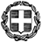 ΕΛΛΗΝΙΚΗ ΔΗΜΟΚΡΑΤΙΑΥΠΟΥΡΓΕΙΟ  ΠΑΙΔΕΙΑΣ ΕΡΕΥΝΑΣ ΚΑΙ ΘΡΗΣΚΕΥΜΑΤΩΝ -----ΓΕΝΙΚΗ Δ/ΝΣΗ ΠΡΟΣ/ΚΟΥ Π.Ε. &  Δ.Ε.ΔΙΕΥΘΥΝΣΗ ΔΙΟΙΚΗΣΗΣ ΠΡΟΣ/ΚΟΥ Α/ΘΜΙΑΣ  ΕΚΠ/ΣΗΣΤΜΗΜΑ  Γ΄-----Βαθμός  Προτερ.ΕΞ. ΕΠΕΙΓΟΝΜαρούσι,  5-08-2016Αρ. Πρωτ.: 130397/Ε1Ταχ. Δ/νση : 	Α. Παπανδρέου 37Τ.Κ. – Πόλη: 	151 80   ΜΑΡΟΥΣΙΙστοσελίδα:	www.minedu.gov.gr e-mail  : 		ppe3@minedu.gov.grΠληροφορίες: 	Α. ΒερβέρηΤηλέφωνο:  	210 3443266FAX:		210 3442365     ΑΠΟΦΑΣΗΤαχ. Δ/νση : 	Α. Παπανδρέου 37Τ.Κ. – Πόλη: 	151 80   ΜΑΡΟΥΣΙΙστοσελίδα:	www.minedu.gov.gr e-mail  : 		ppe3@minedu.gov.grΠληροφορίες: 	Α. ΒερβέρηΤηλέφωνο:  	210 3443266FAX:		210 3442365     